Propozycja ćwiczeń do wyboruPrzyjrzyj się obrazkom. Jakie emocje towarzyszą dzieciom.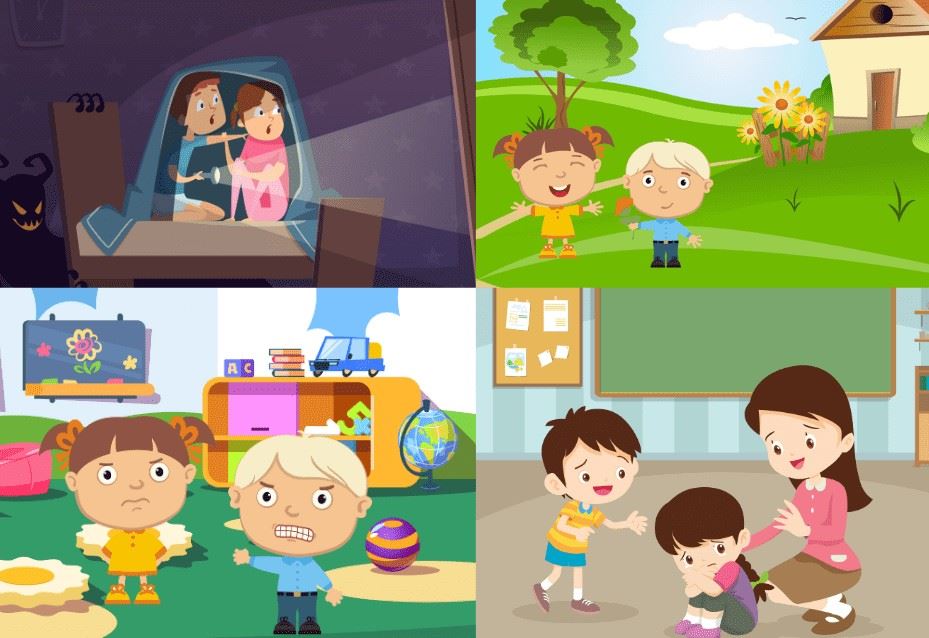 Połącz ilustrację z buziami dzieći przedstawiającymi emocje jakie mogły im towarzyszyć.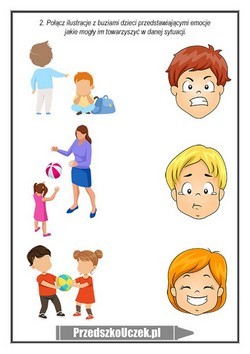 3. Zagadki o emocjachJaka to emocja? Powiedzcie dzieci-                              
Rączki wymachują, ciało w górę leci,                           
Oczy jak iskierki się zapalają,                                        
Wszystkie ząbki usta odkrywają ( radość)                                Usta jak podkówka odwrócona,                                   
Często łezka w oku zakręcona.                                    
Wygląd twarzy tej dziewczyny                                     
Jakby najadła się cytryny ( smutek).                     